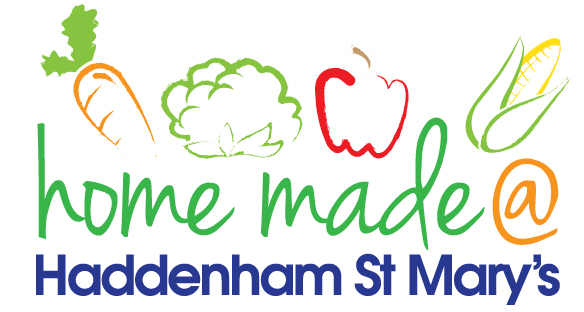 MENU – week 2MondayAround the WorldTuesdayFamily FavouritesWednesdayWonderful RoastThursdayJulie’s JacketsFridayFish FridayLunchMacaroni cheese andgarlic breadChicken and sweetcorn pie, diced potatoes and vegetablesRoast  turkey with all the trimmings and gravyJacket potato with a     choice of toppingsBreaded salmon, potato rosti and vegetablesVegetarian optionMacaroni cheese and garlic breadVegetable pie, diced potatoes and vegetablesFalafel roast with all the trimmingsJacket potato with a choice of toppingsVegetable fingers, potato rosti and vegetablesDessertFruit cocktailFruit TiramisuFresh fruitChocolate and pear puddingFruit pinwheelFree FromoptionMacaroni cheeseFruit CocktailChicken pie, diced potatoes and vegetablesMousse/YoghurtRoast turkey with all the trimmings and gravyFresh fruitJacket potato with a     choice of toppingsChocolate and pear puddingFish fingers, potato rosti and vegetablesFruit pinwheelAll meals will contain or be served with at least one portion of vegetables.All hot puddings will be accompanied by custard or cream.All roast dinners, sausage & mash and pie dishes will have the option of extra gravy.All children will also be offered bread, a piece of fruit and a drink of milk or water with their main meal.All meals will contain or be served with at least one portion of vegetables.All hot puddings will be accompanied by custard or cream.All roast dinners, sausage & mash and pie dishes will have the option of extra gravy.All children will also be offered bread, a piece of fruit and a drink of milk or water with their main meal.All meals will contain or be served with at least one portion of vegetables.All hot puddings will be accompanied by custard or cream.All roast dinners, sausage & mash and pie dishes will have the option of extra gravy.All children will also be offered bread, a piece of fruit and a drink of milk or water with their main meal.All meals will contain or be served with at least one portion of vegetables.All hot puddings will be accompanied by custard or cream.All roast dinners, sausage & mash and pie dishes will have the option of extra gravy.All children will also be offered bread, a piece of fruit and a drink of milk or water with their main meal.All meals will contain or be served with at least one portion of vegetables.All hot puddings will be accompanied by custard or cream.All roast dinners, sausage & mash and pie dishes will have the option of extra gravy.All children will also be offered bread, a piece of fruit and a drink of milk or water with their main meal.